	Hill Street Family Resource Centre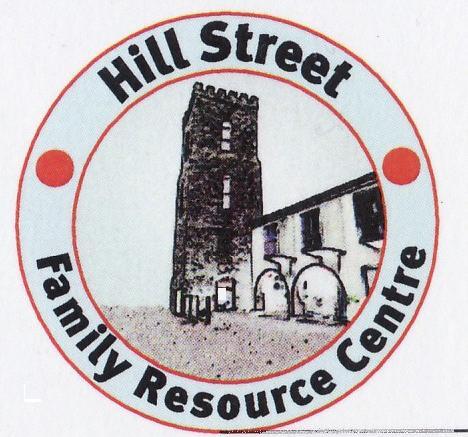 Hill Street Playground, Hill Street, Dublin 1        Tel/Fax: 01-874 6810Email: childdevelopment@hillstreetfrc.ieIncredible years parenting programme for parents who wish to raise happy confident children.Incredible Years Programme was designed to help children develop social and emotional skills. It works with parents to deliver these skills to their children; it also benefits parents of children who have challenging behaviour. Starting Tuesday 19th January 9.30am-11.45am (14 weeks)Childcare places are available on requestTo register please contact: Connie or Bernie on 01-8746810Course contribution per session is €2, or €5 with childcareOver the course of the 14 weeks you will learn how to: Over the course of the 14 weeks you will learn how to: Build your child’s self-esteem Build a positive relationship between you and your child. Avoid the criticism trap Encourage your child Know the difference between bribes & rewards Support your child socially, emotionally & academically Teach your child about family responsibilities Give more effective direction Be consistent and follow through Use Time-Out correctly